MANA LIONS CHARITY GOLF TOURNAMENT            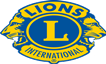 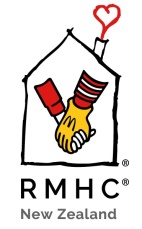 IN SUPPORT OF RONALD McDONALD HOUSE
FRIDAY 13th OCTOBER 2023 - JUDGEFORD GOLF CLUB
Keeping families with sick children together and near the care and resources they need.”[www.rmhc.org.nz]
The tournament is an Ambrose Golf Tournament held at the Judgeford Golf Course commencing at Noon on Friday 13th October 2023.Team Entry   -   $200 Team of 4  	($50 per player reduced to $25 for Judgeford Club members)
TEAM ENTRY	
Team Name    ……………………………………………………………………………………..
Contact Name ………………………………………………………   Phone ..………………
Email …………………………………………………………………..
Player 1     ……………………………………………………………   Handicap…….  Club …………….
Player 2     ……………………………………………………………   Handicap ..…..  Club …………….
Player 3     ……………………………………………………………   Handicap…….  Club ……………..
Player 4     ……………………………………………………………   Handicap…….  Club ……………..
Amount to be direct credited prior to day $.........Hole Sponsor    $300Official Name ………………………………………………………………………     
Contact Name ……………………………………………………………………...  Phone..………………..
Email …………………………………………………………………......................... 
Amount to be direct credited prior to the day $.........Payment by direct credit to...
Lions Club of Mana Charitable Trust.  ANZ 01 0546 0231361 00 

Please email all entry forms to Alan Robinson at robinsonsueaj@hotmail.com by Friday 29th September 2023.Contact:	Alan Robinson	Event Organiser	021 0588 320Hosted and managed by The Lions Club of Mana Inc.